Карточка по математике 2 классТЕМА : « Внетабличноесложение и вычитание в пределах 100»1. Реши примеры30 -5=                   26 + 7 =26 +7=                  32 – 4 =35 + 20 =             46-5 =2. Реши задачуБыло 9 груш и 5 яблок, а слив столько, сколько груш и яблок вместе. Сколько всего фруктов было?3. Реши задачуУ Кати было 6 простых карандашей, а цветных – на 8 больше. Сколько всего карандашей было?4. Вспомни правило , что такое прямоугольник и его свойство.Расскажи.5. Вставь пропущенные числа, чтобы равенства были верными100 = ? + 20             83 = 80 + ?95 = ? -3                   38 = 40 - ?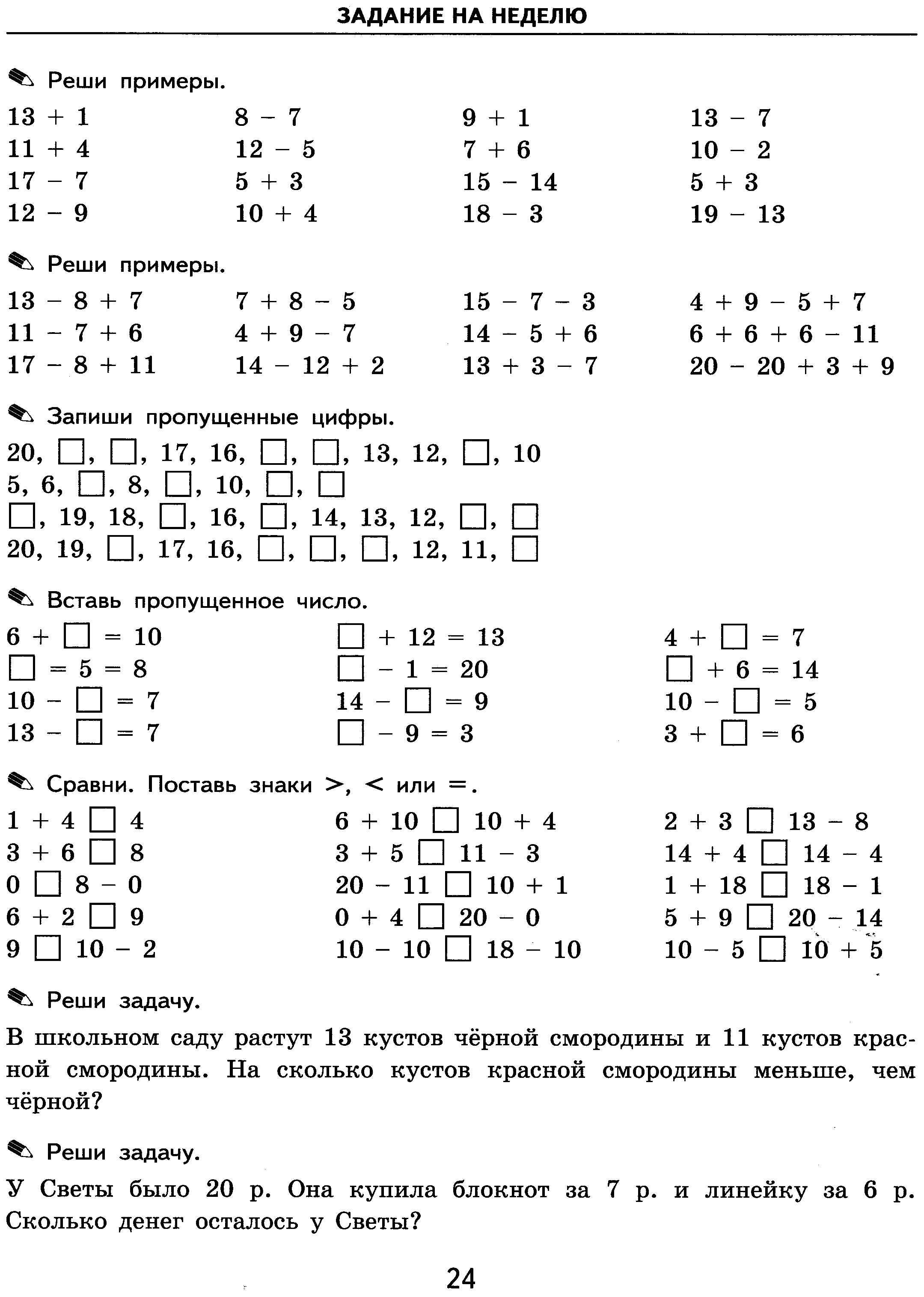 